Monday1/27Tuesday1/28Wednesday1/29Thursday1/30Friday1/31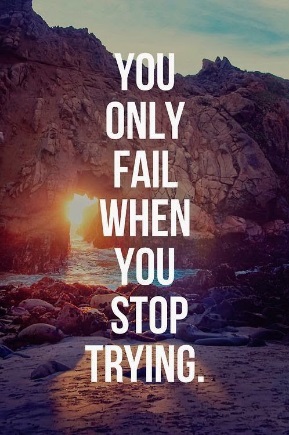 EOC/NCFE/TME MAKEUP TEST DAYShare - Cultural Media Literacy FlierIntroductions: State your first and last name.Tell us one thing you aspire to accomplish this year.Review/Discuss - Syllabus/Questions?Complete – Letter to YourselfYou will write a letter to yourself, put it in an envelope and seal it today to open and read on the last day of this class. In the letter, you can choose to write on one of the following topics: Topics: 1.  What do you hope to accomplish this semester? What will it take to reach your goal?2.  If you could give your future self one piece of advice, what would it be?Complete - Student Information SheetRead – “If You Could Only Save One Person, who would you save?”Would You Rather dilemma: A hypothetical situation involving a sinking ship and four potential survivors.  Luckily, as the ship sinks you manage to jump into the lifeboat and are about to start rowing for the shore when you notice four people left behind on the sinking ship.

The remaining passengers are a doctor, a mother with a small child (the child isn't on the boat, but obviously the mother would like to be reunited with her child), the star player of your favorite football team, and your favorite musician.  Unfortunately, there's only enough room in the lifeboat for one more person, and as much as you'd like to squeeze in all four passengers, any extra weight would definitely cause the lifeboat to sink.

You can therefore only save one of the passengers.  The question is, who would you save?

Note: Obviously, this week's scenario is totally unrealistic, and any clever creative readers can probably think of a number of other solutions which would save the lives of all the passengers, but that's not what the dilemma is about.  The point of the dilemma is if you could only save one life, who would you save?Complete – Spill the TEA!Turn to a partner and discuss who you would save and the reason why you would save that person.4 Corners: Go to the corner of like thinkers:Corner #1 – DoctorCorner #2 – MotherCorner #3 – Star PlayerCorner #4 – Favorite MusicianIn your corner of like thinkers you will construct a sentence that includes the following:The one person I would save would be _______________. Here are the reasons why I would save _________________:1.2.3.TEACHER WORKDAYRead/Annotate – Preface of NightYou will need to read carefully, as you will have a Quiz on Friday, 1/31. NOTE TO STUDENT: *Annotate & take good notes, because you will be able to use the text and your notes for the Quiz.Complete –Activity 1: Terminology Related to the Holocaust (#’s 1-21) & Questions (#’s 1-12) on the PrefaceComplete – QUIZ on the Preface of NightNote:  Make sure your name is on the outside of your Interactive Notebook. Complete - Interactive Notebook Set upYou will glue/tape the following information into your notebook:1. (Inside Cover) Bathroom Pass for      Quarters 3 & 4 2. SMACQ the Text!3. Spill the TEA!4. 6 Word Memoir & Square, Triangle, Circle5. Text Symbols for Annotating      TextsComplete - Background Information Notes on the novel, Night, by Elie Wiesel. (2 pages)We will view a powerpoint with background information and you will take notes from the powerpoint on the handout. Outline of Notes: (Handout)Title of Novel: (You should always underline the title of a novel when you are writing it.)Author of Novel:Setting(s):Characters:Additional Notes:*You can find the powerpoint and background information notes handout on my webpage at mrslpender.weebly.comReview/Go Over –  Activity 1: Terminology Related to the Holocaust (#’s 1-21) & Questions (#’s 1-12) on the PrefaceRead/Take Notes – Night Foreword by Francois Mauriac p. 1-5Distribute – NIGHT novel. *A copy of the full text is also available on my website under the “Powerpoint Presentations & Handouts” tab.Complete – Quiz on Night Background Notes & Foreword *You may use your notes from your Interactive Notebook to take the quiz.Return/Discuss – Preface Questions (1-11, #12 was omitted). If you did not get the correct answers, you will need to correct them as we go over them in class.Introduce – Night Reading Schedule & Study Guide QuestionsDistribute & Begin Reading – Night pages 3 – 40. All reading and questions are due on.*No extra copies will be given to you if you lose your copy. You may print another copy from my teacher website.Complete – Study Guide Questions & Active Reading Wkst. for this section of reading.*No extra copies will be given to you if you lose your copy. You may print another copy from my teacher’s website.